Orientações para o estudo do texto:A aprendizagem da QuímicaCapítulo 6 do livro: A aprendizagem e o Ensino de CiênciasQuestões para estudo das páginas 169 a 176: As relações quantitativas na química.5) Algumas das principais aplicações quantitativas da química no ensino médio:1. Exigem aplicação de relações de proporcionalidade (raciocínio proporcional)balanceamento de equaçõescálculos estequiométricoscálculos com molscálculos com número de partículas (átomos, íons, elétrons)aplicações das leis dos gasesconcentração de soluções2. exigem aplicação de equações matemáticas (leis matemáticas, definições, funções, etc.)equilíbrio químicolei de velocidadecálculo de pHPortanto, são necessários três esquemas de quantificação para entender as leis químicas quantitativas.PROPORÇÃO: concentrações, estequiometriaPROBABILIDADE: entropia (no Brasil, geralmente não é tratada no ensino médio)CORRELAÇÃO: ex. estabelecer a relação entre o número de átomos de C e uma propriedade física do composto.No entanto, em geral, a visão dos alunos do ensino médio (suas teorias implícitas) são qualitativas e, portanto, o ensino das relações quantitativas na química é uma boa ocasião para desenvolver esses esquemas quantitativos (ou se você preferir, essas habilidades quantitativas).O mapa conceitual a seguir foi construído com base no texto, Após estudar este tópico, complete o mapa conceitual escrevendo as frases de ligação entre os conceitos, Lembre-se que as frase de ligação devem ser compostas por verbos que indicam qual é a natureza da relação entre os conceitos. Se você desejar, complete o mapa com novos conceitos ou novas relações e frases de ligação.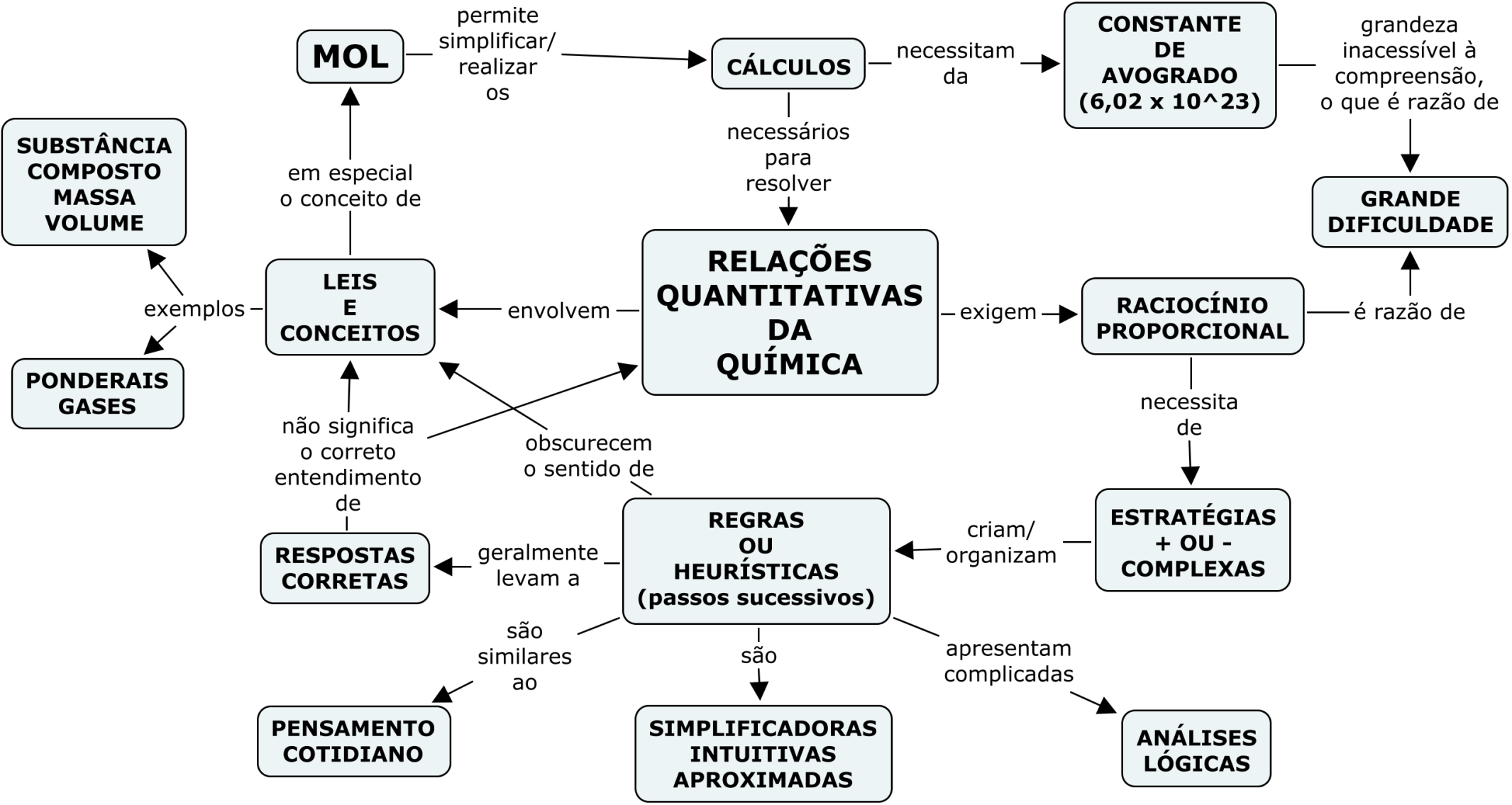 